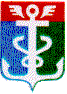 РОССИЙСКАЯ ФЕДЕРАЦИЯПРИМОРСКИЙ КРАЙ
ДУМА НАХОДКИНСКОГО ГОРОДСКОГО ОКРУГАРЕШЕНИЕ28.02.2024                                                                                                             № 288-НПАОб установлении границ территориального общественного самоуправления «Надежда»Установить следующие границы территории территориального общественного самоуправления «Надежда», расположенного в г. Находка Приморского края: - в границы территории территориального общественного самоуправления «Надежда» входит многоквартирный жилой дом № 39 по улице Постышева в городе Находке;- с южной стороны многоквартирного дома граница проходит вдоль земельного участка с кадастровым номером 25:31:010401:297;- с западной стороны на расстоянии 10 м. от торца многоквартирного дома строго на север протяженностью примерно 49 м., учитывая рельеф и элементы благоустройства местности;- далее строго на восток на протяжении 93,5 м. включая границу межквартального проезда с учетом элементов его благоустройства;- с восточной стороны строго по границе многоквартирных домов № 39 и 37а по ул. Постышева.Территории, закрепленные в установленном порядке за учреждениями, предприятиями и организациями, не входят в состав территориального общественного самоуправления «Надежда».2. Настоящее решение вступает в силу со дня его официального опубликования.Председатель ДумыНаходкинского городского округа                                                                 А.В. КузнецовГлава Находкинскогогородского   округа                                                                                        Т.В. Магинский